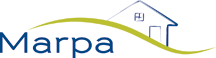 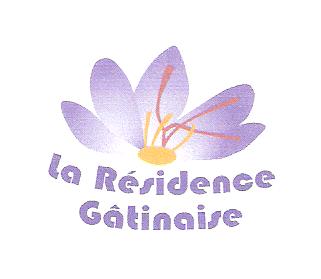 L’Association de Gestion de la Résidence GâtinaiseMaison d’Accueil et Résidence Pour l’AutonomieRecruteUN/UNE RESPONSABLE Descriptif de l’emploi :Le (la) responsable est chargé(e) du fonctionnement d’une MARPA résidence autonomie, structure d’hébergement non médicalisée, de 24 personnes âgées.Missions :Accompagnement des résidents dans les activités de la vie quotidienne,Elaboration et mise en œuvre du projet global de la maison,Gestion administrative, comptable et financière de la MARPA,Coordination des interventions internes ou externes à la MARPA autour de chaque résident,Animation et coordination de l’ensemble des activités de la structure,Management, encadrement, animation d’une équipe au service d’une gestion d’établissement social,La responsabilité de l’accueil et des relations avec les partenaires locaux (secteur médical et paramédical institutions associations, services, commerces),Promotion externe de la MARPAAptitude au recrutement des Agents polyvalents.Profil demandé :Etre titulaire d’un diplôme de cadre de santé ou d’un diplôme sanitaire et social de niveau III (BAC +II),Justifier d’une expérience professionnelle de 3 ans dans le secteur sanitaire, social ou médico-social,Avoir suivi ou s’engager à suivre et à achever dans un délai de 5 ans, une formation à l’encadrement inscrite sur la liste fixée par l’arrêté du 7 juin 2007.Compétences attendues :Bonne capacité relationnelle et d’écoute,Méthode, organisation, rigueur et discrétion,Disponibilité, sens des responsabilités, polyvalence.Spécificité du poste :Astreinte de nuit.Temps de travail :Temps pleinDépôt des candidatures :  Mme Anne-Marie FOUQUIN, Présidente de la Maison d’Accueil et Résidence Pour l’Autonomie« La résidence Gâtinaise » Mairie de Corbeilles Le Château B.P. 18 45490 CORBEILLESLettre de motivation manuscrite et Curriculum Vitae sont à envoyer avant le 15 marsPoste à pourvoir au cours du 3ème trimestre.